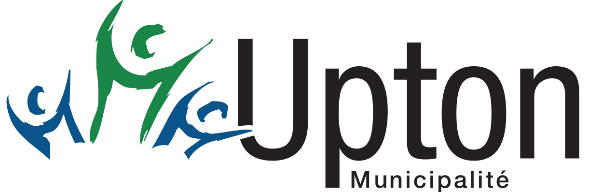 AVIS PUBLIC À toutes les personnes intéressées de la Municipalité d’UptonAVIS PUBLIC EST PAR LES PRÉSENTE DONNÉ, par la soussignée directrice générale et greffière-trésorière de la Municipalité que :Le Conseil municipal a adopté à la séance du 2 avril 2024, le règlement numéro 2024-373 modifiant le Règlement numéro 2002-102 sur les dérogations mineures aux règlements d’urbanisme. Le présent règlement entre en vigueur conformément à la loi et est déposé au bureau de la soussignée où toute personne intéressée peut en prendre connaissance pendant les heures d'ouverture des bureaux.Donné à Upton, ce 11e  jour d’avril 2024 ,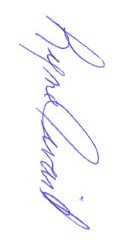 Lyne Rivard, 	Directrice générale et greffière-trésorière